19.01.2024                                   с.Грачевка                                                                  № 26 п                    О внесении изменения в постановление администрации муниципального образования Грачевский район Оренбургской области от 19.11.2019 №639-п       В соответствии  с  Федеральными  законами   от   25.12.2008   №   273   - ФЗ «О  противодействии  коррупции»,  от 02.03.2007   № 25-ФЗ «О      муниципальной    службе   в  Российской  Федерации», Федеральным законом от 06.10.2003 №131-ФЗ «Об общих принципах организации местного самоуправления в Российской Федерации,  в связи с изменением штатной структуры администрации, руководствуясь Уставом    муниципального  образования  Грачевский район Оренбургской области,   п о с т а н о в л я ю:        1. В Приложение №2  к   постановлению   администрации    муниципального образования Грачевский район  Оренбургской области от   19.11.2019 № 639 – п «Об утверждении перечня коррупционно опасных функций и перечня должностей муниципальной службы администрации муниципального образования Грачевский район Оренбургской области, должностей муниципальных учреждений Грачевского района Оренбургской области, замещение которых связано с коррупционными рисками» внести следующее изменение:       1.1. В части 1 абзац 6 изложить в новой редакции: «заместитель главы администрации - руководитель    аппарата администрации -   начальник  отдела организационно - правовой и кадровой работы;».        2. Контроль за исполнением настоящего постановления возложить на заместителя главы администрации - руководителя   аппарата администрации – начальника  отдела  организационно-   правовой и кадровой работы.       3. Постановление вступает в силу со дня его подписания и подлежит размещению на официальном информационном  сайте администрации муниципального образования Грачевский район Оренбургской области и на сайте www.право-грачевка.рф.Глава   района                                                                                  Д.В.Филатов           Разослано: Палухиной Е.А., Терновых Ю.Е., Трифоновой Е.В..  АДМИНИСТРАЦИЯ   МУНИЦИПАЛЬНОГО ОБРАЗОВАНИЯ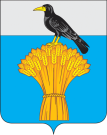 ГРАЧЕВСКИЙ  РАЙОН ОРЕНБУРГСКОЙ ОБЛАСТИП О С Т А Н О В Л Е Н И Е